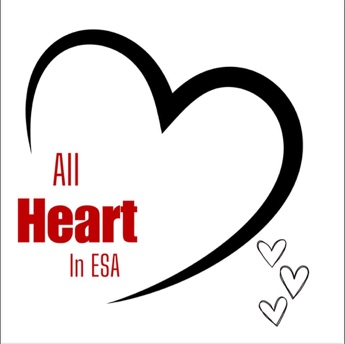 Ohio State CouncilSpring MeetingMarch 2nd, 2024Cincinnati, OhioCall to Order:  Meeting called to order at 9:40 AM by Amanda Dixon.Opening RitualMembers of Epsilon Sigma Alpha, we meet again to pledge ourselves anew to the vows of a ritual, which we accepted in the golden glow of a candlelit room. Let us be ever mindful of the responsibilities we pledged to ESA, keep faith with ourselves and each other, be tolerant and sincere and ever worthy to wear the badge that symbolizes virtue, honor, truthfulness, and friendliness.Roll Call Chapter		Members	 Pledges	PresentAlpha Zeta		  3                                                   2Beta Psi                         8		     2                        1	Delta Chi                    27                                                 10Delta Gamma               4                                                   1Gamma Beta                 4   		     1	                  2	Gamma Kappa             7				      2                                               Sigma Chi                  17                          2	                12                          PiXi                           10				      3Reading of Minutes: Therese Snively, Recording Secretary, moved to dispense with the reading of minutes from the September 30th, 2023 meeting as they were distributed via email.  Seconded by Shirley Krcmer Discussion: None Motion passed/failed.Officers’ and Chairman’s Reports:Amanda Dixon, President: Thanked Sigma Chi for hosting the meeting. Acknowledged previous state presidents.  Introduced Vicki King, IL transfer to Pi Xi, member for 27 years.Tammy Reynolds, Vice President: (Presented by President Amanda Dixon in Tammy’s absence) Meeting bids received: September-Pi Xi, Gamma Kappa & Sigma ChiMarch: Pi Xi, Gamma KappaConvention: Pi Xi Slate of officers for 2024-2025:President: Tammy ReynoldsVice President: Theresa SnivelyParliamentarian: Kathy SoltEditor: Jill MontgomeryTreasurer: Mary LykinsRecording Secretary: Becka LloydCorresponding Secretary: Lisa IsaacsJr. Past President/disaster fund: Amanda DixonAPPOINTED BOARDAssociation of the arts: Jill Montgomery & Kathi SilveyAwards Chair: Judi King & Kathi SilveyChaplain: Sue SchenzESA for St Jude: Sr                                   JrEducational Director: Joan Farabee Easter Seals Chair: Janet IversEsa foundation/youth Award: Becka LloydMarc Rep:Membership:Philanthropic:Social:Social Media: Amanda DixonSpecial Projects:Webmaster: Becka LloydWays and means:** Subject to change as positions are filled. Corresponding Secretary- Susan Schenz. No reportParliamentarian- Brenda Meyers. No Report (Excused) Editor- Kathleen Seewer – (Excused) Next BJ Deadline:  March 7, 2024Buckeye Jonquil EditorHello Sisters,Here is a reminder for those who traditionally write an article for the BJ. Jr Past President/Disaster Fund-Joan Farabee (Excused):  If any chapter brought money for disaster fund, Marsha Reynolds will collect.Awards Chair- Linda Dawes: Will work with Amanda Dixon on awards for convention. Chaplain- Maddy Kurzynski: This past year has been an eye-opener for Maddy.  Many people have suffered many losses/illnesses.  Please keep in mind that what looks good on the outside, not so good on inside.  Read “I’ll be there for you”.Easter Seals- Janet Ivers:  Article in the last Buckeye Jonquil.Educational- Pat Walker & Linda Dawes:  have received 10 educations from 3 chapters.  Continue to send your educational reports in.ESA For St Jude Sr-Nancy Bolander & ESA For St Jude Jr- Beth Laage:  The total for the 2023 Cleveland Dream Home is $1,250,000 (its dated October 31, 2023, on the report) and the Cincinnati Walk/Run was about $1,245 from what I could tell. That was individual fundraising and based off the walk participant report I received from St. Jude. Those totals are also on the St. Jude Coordinator report dated 1/1/24.  St. Jude Walk/Run will be virtual in Ohio.  Dream Home office will be in April, giveaway in June.  Cleveland sold 22,000 tickets in 2 ½ hours, open house in July.  Cincinnati house in KY.  Virtual training for those working in house.  Evan left ALSAC.  Three new folks working.Marc Reps- Shirley Krcmar & Denise Gumbita: Amanda Dixon is running for MARC president.  MARC October 11-12, 2024, in St. Louis, MO.  Amanda’s theme is BeYOUtiful Since 1985. The MARC Mid Year meeting is March 16th 2024. Once everything is approved Amanda will relay the information to Ohio and reps. Amanda will need Ohio’s support at the conference. Membership-Beth Laage & Becky Karlak : Have not had a state meeting yet.  Becky’s chapter has game nights and have fun.  Social media helps to get younger folks to join.  Tips:  1) make it fun, 2) use social media.  Amanda – membership declining rapidly, majority of members over 60.  Need to do everything we can to grow the organization.  Linkedin is being used as social media, not just professional.  Emphasize leadership qualities and opportunities.  ESA is a learning/educational experience.Philanthropic- Carol Hazelett  	State Projects: Alzheimer’s & Local Food Banks:Time to submit philanthropic topics/areas one would like to see for state philanthropic projects. Alzheimer’s, food pantries, American Heart, and Cystic Fibrosis, FOP, Mid-Ohio Food Bank, Stop Soldier Suicide, Bubba’s Buddies, and Human Trafficking were some that were submitted. Sue Schenz- would like to see state projects supported at each council meeting and do something for the organization.  Maddy-find new foundations that need assistance.Social- Shirley Krcmar & Amy Gross:  No reportAssociation of the Arts- Kathi Silvey & Jill Montgomery:  Will have table at state convention for association of the Arts.  Some of the categories are love of baking, photography, seasonal projects, love of quilting, Dollar Tree DYI, needle arts, perfect purses, and totes, by the kids.Social media- Becka Lloyd & Amanda Dixon:  send us your pictures and information to post on social media.Webmaster- Becka Lloyd: Send her stuff to put on website.Special Projects-Lisa Isaacs 	What to bring for Convention- Canned Goods for local food pantry.  Lisa presented The Animal Welfare League in Richmond, Indiana to everyone. Her son Josh works there, and they are in need of assistance. The county pulled grant because they would not be a kill shelter. The page was shared on the OSC facebook page to make donations. Can bring items for shelter to convention as well. Ways & Means- Marsha Reynolds:  Balloon Pop at convention for State Ways and Means.  State Convention at Hope Hotel. Sock Hop for Friday social.  May 3-4, 202410:00 AM- Mary Lykins, Treasurer-Zoom in Treasurer’s Report:OHIO STATE COUNCIL TREASURER’S REPORTFebruary 26, 2024 GENERAL  FUNDBalance report (09/26/2023)									 $   7,031.92TransferReceipts:	Dues Gamma Beta (new Member)						$        30.00Disbursements   Direct debit MARC Hope for Heros (Walmart card)				$         20.00   ESA Foundation dues								$         40.00   Madeline Kurzynski (cards, stamps)						$         29.21   Direct debit Leadership (Tammy Reynolds)					$       350.00   Amanda Dixon reimbursement for ZOOM contract 				$       171.49   Direct debit web domain								$         29.95   Alzheimer’s Association (donation for March council speaker)			$         50.00   Tammy Reynolds (1/2/ hotel room Leadership)					$       210.00   Direct debit Walmart (ink Treasurer)						$         52.84   Direct debit (USPS stamps Treasurer)						$         13.60    Tammy Reynolds (required Leadership dinner reimbursement)			$         50.00Balance General Fund (02/26/2024)        						$    6,044.83Convention FundBalance 09/26/2023										 $  1,115.19Balance 02/26/2024						 				 $  1,115.19The checking figures agree with OSC Checkbook.  Total combined Checking and Convention Fund:					 $  7,160.02Budget is attached - **Foundation reports-Mary on Zoom:  Judi King has become a Foundation Board Member, endowment chair.  ESA Foundation handles endowments, scholarships, etc.  Foundation provides scholarships and grants. Lifetime member of Foundation, $500 to join, dues $40/year.  Lifetime member helps fund scholarships and grants.12:00 Lunch 1:00pm- Alz Speaker- $50 donation given to ALZ & gifts brought.Unfinished Business:	*Gift cards for Marsha for ways & Means *Supplies for Pets-Lisa New Business:MARC: Mid Year Meeting is in two weeks March 16th.Conference October 11th & 12th St. Louis, MOIC: Convention week July 7th-14th Overland Park, KS Slate of Nominations: President: Lynda Edwards	First Vice President/President Elect: Celeste Webb	Second Vice President: Angela Butenschoen & Patricia Gale 	Treasurer: Margaret Kramer	Recording Secretary: Brenda Campbell	Parliamentarian: Jacque Cantrel & Brenda Fields 	Workshop Coordinator: Angie Fairbanks	Corresponding Secretary: Betty Keeton 	Jr Past President: Brenda MeyersImportant Dates to Remember: March 7, 2024		Buckeye Jonquil articles due to Kathleen Seewer April 15, 2024		OSC Philanthropic Reports due to Carol Hazelett 			Easter Seals & St. Jude to Reps.  May 3-4, 2024		OSC Convention hosted by Delta ChiEducational reports are due to Pat Walker & Linda Dawes the 10th of the following month in which the educational is presented. Closing Ritual: Here as we close, may we guide and direct each other so that we remain steadfast in our hearts and faithful to our pledge. May we be reminded of our goals and, as we go our separate ways, may we ever hold aloft the ray from the Lamp of Learning that those who follow in our footsteps may be guided by its light.Adjournment:  2:19PMPresidentVice PresidentJr. Past President Disaster FundEaster SealsMARCSt. JudeChapters Chatter (8 chapters)Association of the Arts: I have this.AwardsChaplainEducationalFoundationMembershipParliamentarianPhilanthropicSocialsSocial MediaSpecial Projects -May convention?Treasurer - BudgetWays & MeansWebmasterConvention Registration Form